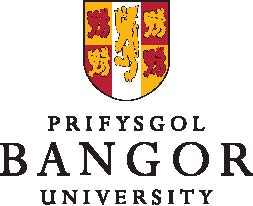 ALLAN O DDEFNYDDOUT OF USE